14.11.2019  в МДОУ "Детский сад № 241" прошел мастер-класс  ««Развитие фонематического восприятия у старших дошкольников с ОНР»«Развитый фонематический слух и фонематическое восприятие – залог успешного овладения навыком чтения и письма»                                                                                      Д.Б. Эльконин	Целью данного мастер-класса являлось  представление опыта работы по развитию фонематического восприятия у дошкольников.	Учитель-логопед Речкина Елена Степановна раскрыла основные теоретические аспекты работы в данном направлении: диагностика фонематических процессов у детей; подготовительная работа по развитию фонематического восприятия (практические упражнения по развитию фонематического слуха), а также представила практический опыт по применению приемов  звукового анализа и синтеза. 	В  мастер-классе  приняли участие 30 педагогов из дошкольных образовательных учреждений г. Ярославля. По результатам анкетирования педагоги высоко оценили уровень полученных знаний.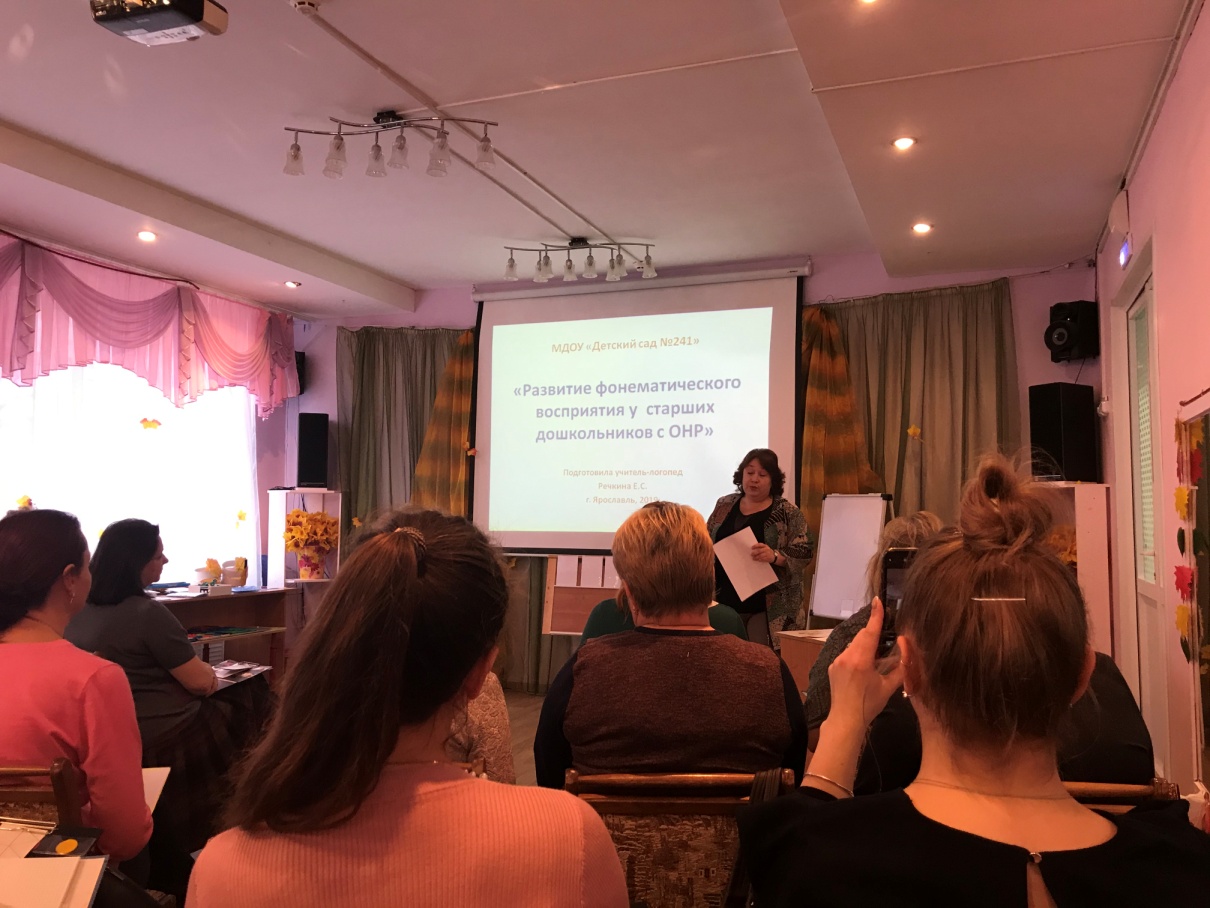 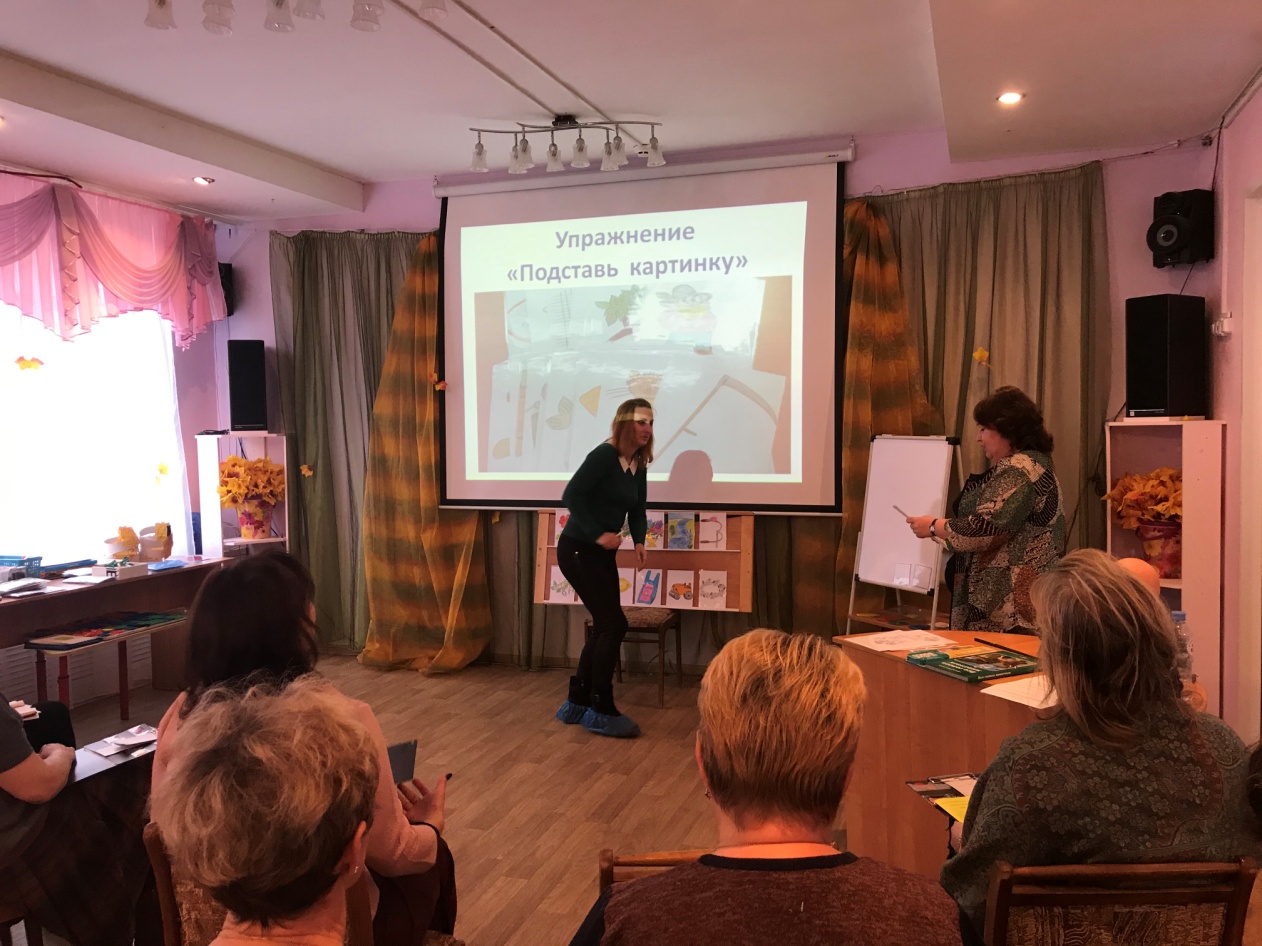 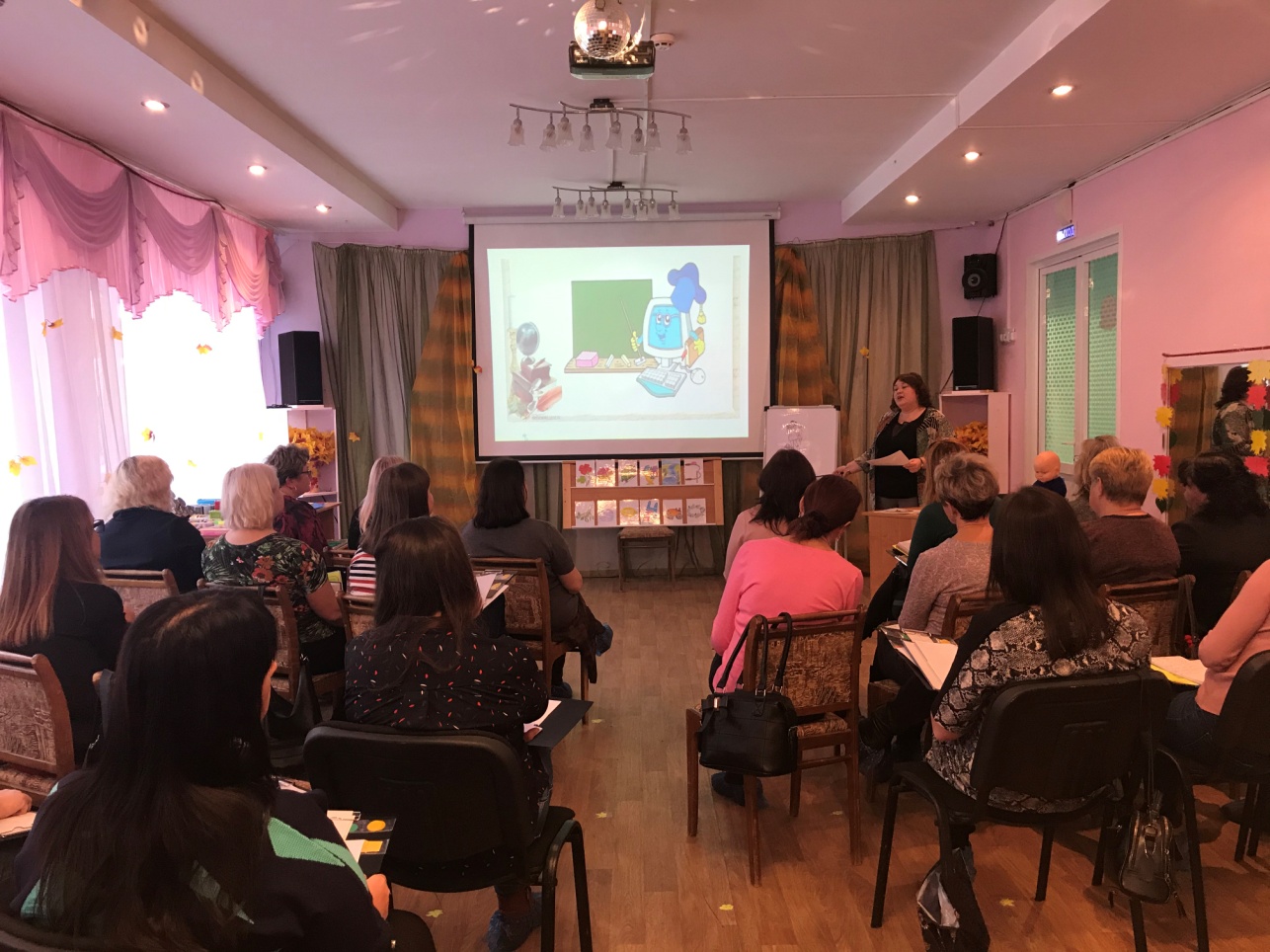 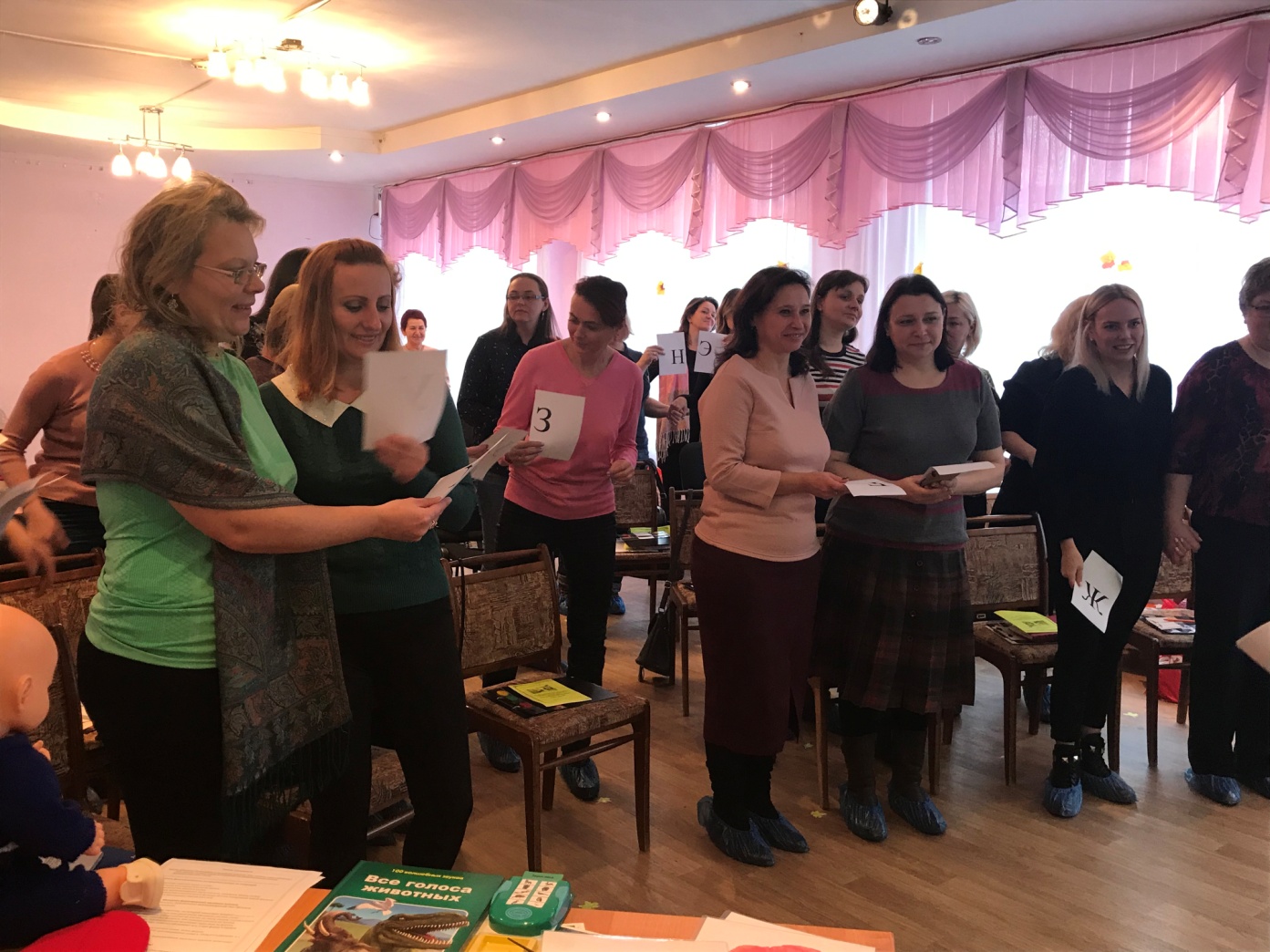 